Executive Committee Special Meeting Notice/AgendaTues., April 7, 2020
1:30 pm-2:30 pm
Location: 121 East 7th Place, St. Paul MN 55101As provided by MN Stat. 13D.021, the meeting with be held electronically. To join the conference at designated time, please call 1-888-742-5095 and enter 2854189640#. During the call, you may text 651-387-7817 in order to be called on.Call to Order, Roll CallWelcome & Call LogisticsReview and Approve Required Data Practices Contact(s)Executive Director Search Planning/Initiation: Review/approve draft job postingFull Council meeting time on April 23, 2020AdjournThis information is available in an alternative format upon request.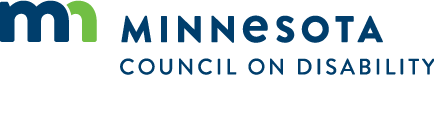 